Консультация для родителей:«Влияние двигательной активности на интеллект ребенка»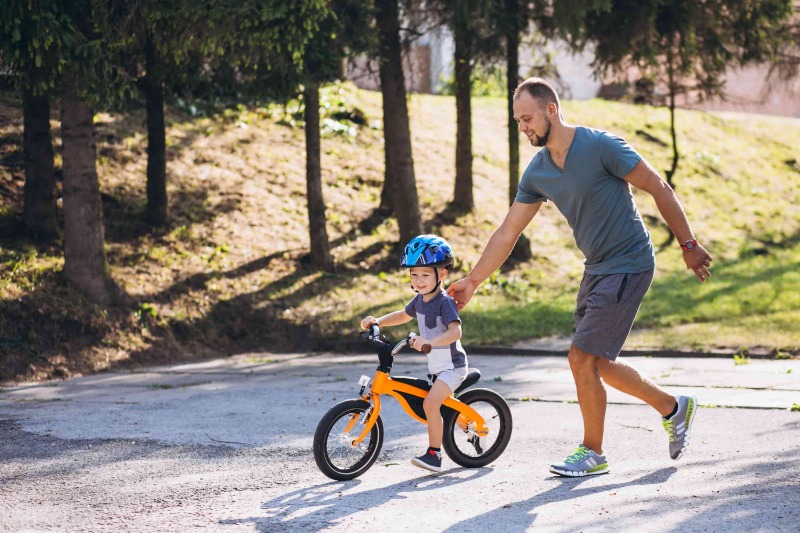 Как взаимосвязаны физическое и интеллектуальное развитие детей?     Далеко не все знают, как двигательная активность влияет на интеллект ребенка.      В современном мире становится все больше и больше детей, которые страдают нарушениями, связанными с опорно-двигательным аппаратом, а также нарушениями в области интеллектуальной сферы. По данным Всемирной организации здравоохранения, второе место среди всех ключевых нарушений в развитии детей занимает интеллектуальная сфера (примерно 20 % детей). Недостаток, связанный с двигательной активностью, следует искать еще с младенческого возраста. Многие современные родители, пеленая маленьких детей, ограничивают их двигательную активность. Младенец при этом, не может двигать своими руками и ногами, а также иметь свободу в движении. В процессе роста ребенка появляются новые приспособления, которые позволяют ограничить двигательную активность детей:- манежи, ходунки, качели и т.д.Люди все больше меняют частные дома на квартиры, которые имеют ограниченное пространство. Дворы, в которых могут свободно взаимодействовать и играть дети, становятся все меньше с ростом количества машин и преступности в обществе . Также, одной из важных причин малоподвижности ребенка является развитие инновационные информационных технологий: компьютеров, планшетов, телефонов и игровых приставок. Многим родителям прощё дать своему ребенку гаджет, чтобы тот «не носился» и не мешал им, а также вел себя достаточно спокойно. Все вышеуказанные аспекты оказывают отрицательное воздействие на развитие костного аппарата и мышечной системы, которые активно развиваются в дошкольном возрасте. Они также приводят к ограничению двигательной активности детей, что, в свою очередь, оказывает отрицательное воздействие на развитие интеллектуальных способностей детей.      Исследования показывают, что движение - наиболее предпочитаемая детьми форма обучения. Ограничение двигательной активности или в постоянных "нельзя", "не лезь туда", "не тронь", - способно серьезно помешать развитию детской любознательности: ведь все это сдерживает порывы ребенка к исследованиям, а, следовательно, ограничивает возможность самостоятельного, творческого изучения и осмысления происходящего.Важно постоянно помнить: чем больше свободы, чем шире диапазон поисков, тем больше возможностей для развития интеллектуальных  и творческих способностей детей.     Многими исследователями установлено, что в результате двигательной деятельности улучшается мозговое кровообращение, активизируются психические процессы, улучшается функциональное состояние центральной нервной системы, повышается умственная работоспособность человека.Всемирно известный японский психолог Масару Ибука считает, что упражнения для двигательной активности в раннем возрасте, оказывают положительное воздействие на развитие интеллекта детей. Он пишет о том, что в младенческом возрасте, мозг детей не развивается отдельно от тела, то есть интеллектуальное развитие происходит совместно с развитием двигательной активности. В дошкольном возрасте двигательное, а также умственное воспитание детей взаимосвязаны. Имеются данные о том, что систематически высокая двигательная активность в течении дня, непосредственно повышают функциональную деятельность мышечного аппарата, положительно сказывается на их психической сфере, что научно подтверждает эффективность направленного воздействия через двигательную систему на центральный нервный аппарат и его умственные функции.      Для полноценного и физического и умственного развития детей важно не только совмещать подвижную и интеллектуальную деятельность, но и оставлять время на досуг и отдых. Чрезмерная загруженность будет только вредить.      Солнце и кислород – это те составляющие, которые напрямую отражаются на самочувствии человека. Планируя режим дня для ребенка, про них нельзя забывать !    Соблюдая эти рекомендации, удастся гармонично организовать распорядок дня ребенка, что позволит ему расти умным, здоровым и счастливым.Разумные нагрузки полезны для здоровья всем от мала до велика!